	ACORDO DE COOPERAÇÃO/TERMO DE COMPROMISSO DE ESTÁGIO.(Instrumentos jurídicos de que tratam o art.5º e § 1º do art.6º do Decreto 87.497/82, que regulamentou a lei 6.494/77)Aos  dias do mês  de , na cidade de São Mateus, neste ato, as partes a seguir nomeadas, estabelecem um acordo de cooperação e termo de compromisso de estágio, conforme legislação supracitada.INSTITUIÇÃO DE ENSINORazão Social: Centro Universitário Vale do CricaréEndereço: Rua Humberto de Almeida Franklin n°217 e 257              		Bairro: UniversitárioCEP: 29933-415		Cidade: São Mateus		 UF: ES 		Fones:  3313-0000Representada por:  Solimar Roberto Riva                                                       Cargo: Reitor UNIDADE CONCEDENTERazão Social:         CNPJ/MF: Endereço:      CEP:    Bairro:           Cidade:  UF:    Fone:      E-mail: Representada por:     Cargo: Supervisor (estágio):     Cargo: Celebram entre si este ACORDO DE COOPERAÇÃO, convencionando as cláusulas e condições seguintes:CLÁUSULA 1ª - O ACORDO DE COOPERAÇÃO tem por objetivo formalizar as condições básicas para a realização de ESTÁGIO DE ESTUDANTES da INSTITUIÇÃO DE ENSINO junto à UNIDADE CONCEDENTE, o qual, obrigatório ou não, deve ser de interesse curricular e pedagogicamente útil, entendido o ESTÁGIO como uma ESTRÁTEGIA DE PROFISSIONALIZAÇÃO que integra O PROCESSO DE ENSINO-APRENDIZAGEM. CLÁUSULA 2ª - Em decorrência do presente acordo, celebra-se um TERMO DE COMPROMISSO DE ESTÁGIO – TCE, entre o Estudante e a UNIDADE CONCEDENTE, com interveniência e assinatura da INSTITUIÇÃO DE ENSINO, nos termos do §1º do Art.6º do Decreto 87.497/82. O qual constituirá comprovante da inexistência de vínculo empregatício.CLÁUSULA 3ª - As condições básicas para a realização de ESTÁGIO DE ESTUDANTE estão explícitas no TERMO DE COMPROMISSO DE ESTÁGIO– TCE, que se vincula ao presente Acordo.A UNIDADE CONCEDENTE, com interveniência e assinatura da INSTITUIÇÃO DE ENSINO, e, de outro lado, o:. ESTAGIÁRIO (A)Nome:     Códigos IVC nº: CTPS nº/Série:	CPF:  	Endereço:  CEP:    Bairro:  Cidade: UF:  Fone:   E-mail:            Regularmente matriculado (a) no:  do curso de: 	ACORDO DE COOPERAÇÃO, convencionando as cláusulas e condições seguintes:CLÁUSULA 4ª - O TERMO DE COMPROMISSO DE ESTÁGIO – TCE, que decorre do ACORDO DE COOPERAÇÃO, tem por finalidade particularizar a relação jurídica especial existente entre o ESTAGIÁRIO e a UNIDADE CONCEDENTE caracterizando a não vinculação empregatícia.CLÁUSULA 5ª - Na vigência do presente termo, o ESTAGIÁRIO deverá possuir uma cobertura de um SEGURO CONTRA ACIDENTES PESSOAIS, providenciado pela sua própria pessoa, ou sob a responsabilidade da UNIDADE CONCEDENTE, durante todo o período de estágio.CLÁUSULA 6ª - Ficam compromissadas entre as partes as seguintes condições básicas para a realização do ESTÁGIO:a) – Este TERMO DE COMPROMISSO-TCE terá vigência de  á  podendo ser renunciado qualquer tempo, unilateralmente, mediante comunicação escrita ou ser prorrogado através de emissão de um TERMO ADITIVO.b) – As atividades de ESTÁGIO a serem cumpridas pelo ESTAGIÁRIO serão desenvolvidas no horário: de  HS ás  HS totalizando ().c) – As atividades a serem desenvolvidas pelo ESTAGIÁRIO, em caráter subsidiário e complementar, compatíveis com o Contexto Básico de Profissão ao qual o curso se refere, são:d) – As atividades acima descritas poderão ser ampliadas, reduzidas ou substituídas, de acordo com a progressividade do ESTÁGIO e do currículo, sempre dentro do contexto básico da profissão.CLÁUSULA 7ª - No desenvolvimento do ESTÁGIO ora compromissado, caberá à UNIDADE CONCEDENTE:a) – Proporcionar ao ESTAGIÁRIO atividades de aprendizagem social, profissional e cultural compatíveis com o contexto básico da profissão, ao qual seu curso se refere;b) – Proporcionar à INSTITUIÇÃO DE ENSINO e/ou ao IVC – Instituto Vale do Cricaré subsídios que possibilitem o acompanhamento, a supervisão e a avaliação do ESTÁGIO, sempre que necessário;CLÁUSULA 8ª - No desenvolvimento do ESTÁGIO, ora compromissado, caberá ao ESTAGIÁRIO:	a) – Cumprir, com todo o empenho e interesse, toda programação estabelecida pela UNIDADE CONCEDENTE;	b) – Observar e obedecer às normas internas da UNIDADE CONCEDENTE;c) – Elaborar e entregar ao IVC – Instituto Vale do Cricaré, para posterior análise da INSTITUIÇÃO DE ENSINO, relatório (s), sobre seu ESTÁGIO, na forma, prazo e padrões estabelecidos;CLÁUSULA 9ª - Constituem motivos para INTERRUPÇÃO AUTOMÁTICA DE VIGÊNCIA do presente TERMO DE COMPROMISSO DE ESTÁGIO:I – A conclusão ou abandono   do curso e o trancamento de matrícula;II – O não cumprimento do convencionado neste TERMO DE COMPROMISSO DE ESTÁGIO, bem como, no ACORDO DE COOPERAÇÃO do qual decorre.CLÁUSULA 10ª - A INSTITUIÇÃO DE ENSINO, a UNIDADE CONCEDENTE e o ESTAGIÁRIO, signatário deste Termo, de comum acordo e para os efeitos do Art.7º do Decreto 87.497/82, elegem como seu representante e órgão de apoio, o Serviço de Atendimento à Comunidade – SAC – do Instituto Vale do Cricaré ao qual delegam os procedimentos subsidiários, de caráte  r legal, técnico, burocrático e administrativo, necessários à realização do ESTÁGIO e a quem comunicarão a interrupção, a conclusão ou as eventuais modificações do convencionado no presente Termo.Parágrafo Único: se durante a vigência deste Acordo de Cooperação e Termo de Compromisso de Estágio, o Instituto Vale do Cricaré – IVC / Centro Universitário Vale do Cricaré, em sua condição de Agente de Integração, cuja legitimidade, atribuições e responsabilidades são do conhecimento das partes contratantes, identificar violação dos compromissos assumidos por quaisquer das partes, cessarão suas responsabilidades legais, técnicas e administrativas, devendo o mesmo cientificar, por escrito, todas as partes envolvidas. E, por estarem por inteiro e em comum acordo com as condições e dizeres do ACORDO DE COOPERAÇÃO/TERMO DE COMPROMISSO DE ESTÁGIO – TCE, as partes o assinam em 2 (DUAS) vias de igual teor e a via da Instituição anexada ao sistema do aluno.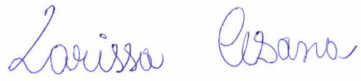 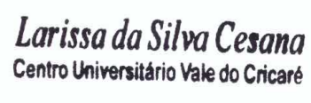 